CHECK-LIST POUR EVENEMENTS ET ACTIONS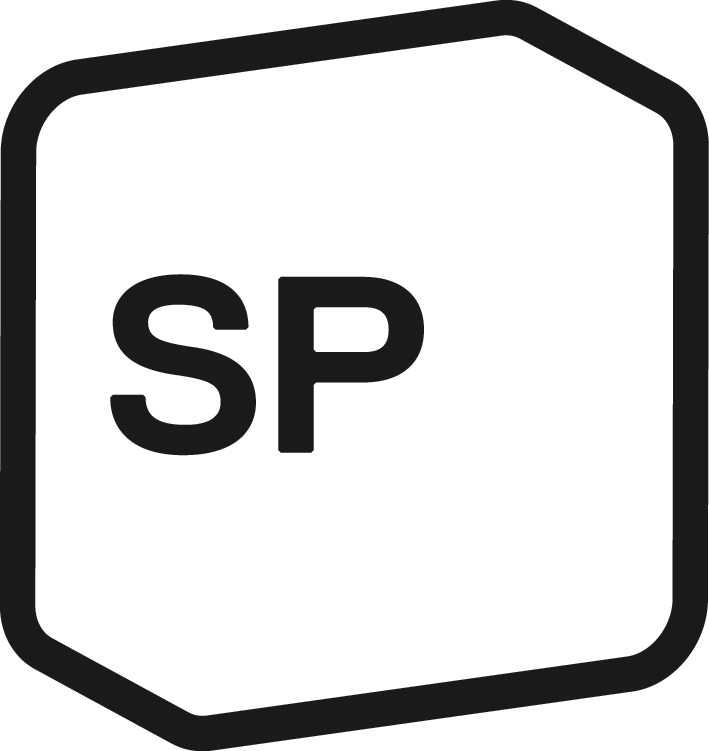 Au plus tard 3 semaines avant l’action ou l’événement:Au plus tard une semaine avant l’événement:Le jour mêmeAprès l’événement/l’action Type de l’action/de l’événementQuoi? (Visite, table ronde, stand, etc.)Où?Public-cible?Message?Définir l’objectif Carctéristiques du lieu/de la Taille, infrastructure (Beamer, ordinateur portable, câbles divers, micro, écran de projection, sono, chaises, tables, machine à café, etc.) Accessibilité en transports publics, Si l’événement a lieu dehors: niveau du bruit, passage, solution en cas de mauvaise météo, stand, etc. PublicitéInviter les médias, mettre une annonce dans le journal, mettre des affiches BudgetEtablir un budget et le discuter/faire valider par la section  AutorisationsDemander au canton et/ou la commune si besoin Cadeaux publicitaires et flyers Créer et imprimer des flyers, commander les cadeaux publicitaires BénévolesContacter les bénévoles et faire un plan opérationnelY inclure les noms et numéros de portable des bénévolesCommuniquer un numéro qui peut être appelé à tout moment en cas de problème ou questionFaire une grille horaire (prévoir des tranches d’horaire de 2h), y compris le montage et le démontage.  Candidat-e-sInviter Evtl. transport du matérielQui? Quand? Avec quel moyen de transport? Rappel pour les bénévolesEnvoyer le plan opérationnelTenue particulière? (tee-shirt particulier, badge, veste, quelque chose de rouge ?)Envoyer toutes les autres informations pertinentes (argumentaire, descriptif des tâches Matériel nécessaire Faire une liste du matériel nécessaire et contrôler la disponibilité: flyers documents, cadeaux publicitaires, appareil photo, boissons et snacks pour les bénévoles MatérielPrendre le matériel selon liste établie Briefer les bénévolesBriefer les bénévoles, chaun-e doit savoir exactement ce que lui/elle doit faire Prendre des photosPour le site web, les réseaux sociaux et les archives Faire la fêteAller boire un verre à la fin de l’événement MatérielRangement, rendre ce que doit être rendu RemerciementsEnvoyer un mail à tous les bénévoles Communiqué de presseEnvoyer un communiqué de presse  PhotosMettre sur le site web et les réseaux sociaux, envoyer les meilleures images au secrétariat cantonal  FacturesFaire parvenir l’ensemble des pièces justificatives au trésorier